Pride Magazine – Media Language – PLC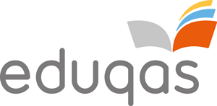 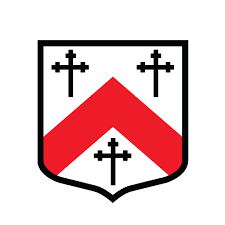 Write examples for each of the learning outcomes. I can identify how the various forms of media language (signs, symbols, codes, conventions) have been used to create and communicate meanings in media products. I can analyse how the choice (selection, combination and exclusion) of elements of media language influences meaning in media products to:Create narratives Portray aspects of reality Construct points of view Convey messages and values I can identify relationships between technology and media products.I can analyse how genres are established with the use of codes and conventions. I can identify examples of intertextuality. I can explain fundamental principles of semiotic analysis, including denotation and connotation.